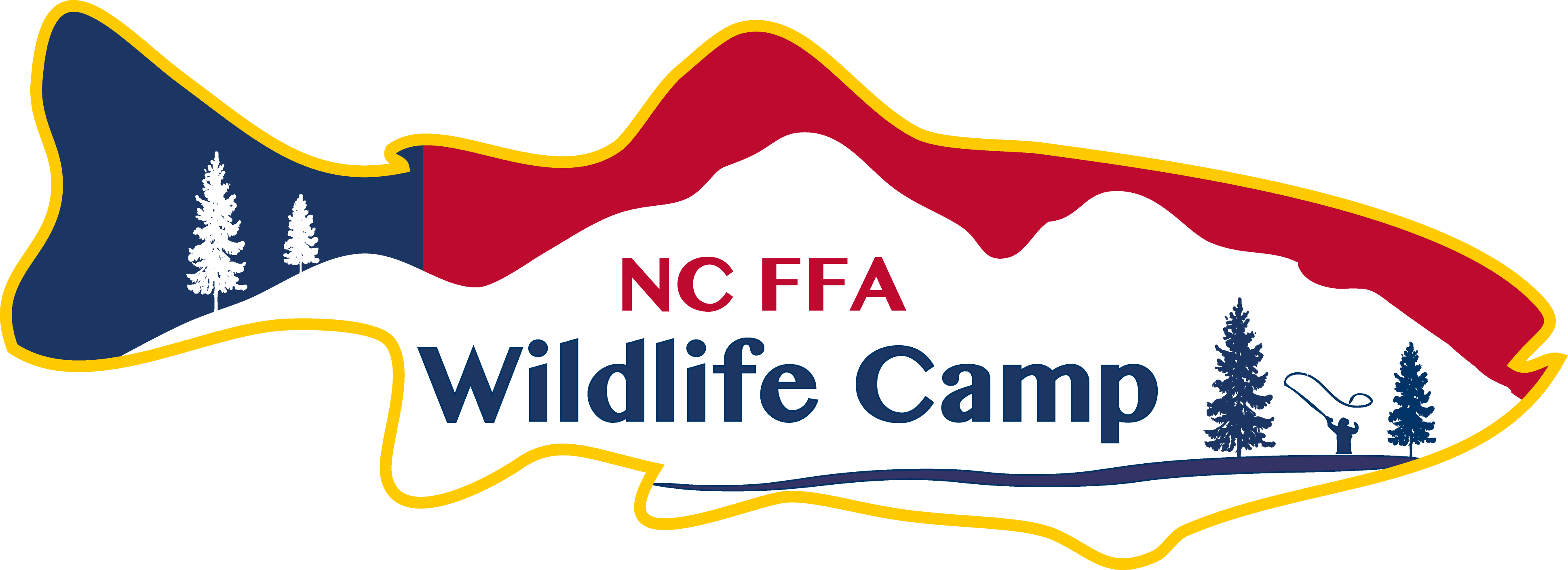 7-30-19To: FFA AdvisorsFrom:  Dr. Jason Davis, State FFA CoordinatorRE:  NC FFA Wildlife CampThe North Carolina FFA Center is excited to offer the 5th annual mini-camp! The North Carolina FFA Wildlife Camp will be offered the weekend of September 13-15, 2019 at the NC FFA Center at White Lake.  The purpose of this event is to give FFA students across the state a hands-on learning environment in a variety of areas of wildlife, resources conservation, and careers in the field.Courses and training will be provided by certified instructors from the North Carolina Hunter Safety Commission and related organizations.NC FFA Wildlife Camp’s primary goals are to:Increase safety, awareness, and appreciation of wildlife among youth in agriculture through hands-on learning and experiences.To instill values such as integrity, respect, responsibility, and commitment in wildlife and resource management.The North Carolina FFA Wildlife Camp is designed for participants that have completed the North Carolina Hunter Education Certification.  Participating students are requested to have completed and passed the basic hunter education course.  Tentative Session Topics:                                                                             Basic ArcheryDecoy Carving- Bill Ellis, Quail and Upland GameFarming for Wildlife- Bill Ellis, Quail and Upland GameLake Ecology with shocking boat demo – Michael Fisk, NCWRCLure Making (Soft Plastics)- Pechmann Center, NCWRCOutdoor Cooking- BB Gillen, NCWRCShotgun- C.P. White and Kevin Crabtree NCWRCTrapping- Bo Benton, USDAWaterfowl ID and Calling- Kevin Crabtree, NCWRCTaxidermy- Steve GuytonRegistration & PaymentRegistration fees are $100 per student and $100 per advisor/chaperone, which include the cost of all materials, meals, and a t-shirt. Link for registration: https://forms.gle/iBd9zDydpFnMjAUCARegistration deadline: August 26, 2019 or until full (100 participants)**Shirt sizes received after August 26 may not be guaranteed.An invoice will be emailed to you upon completion of the registration form. Payments should be mailed to NC FFA Center, NCSU Box 7654, Raleigh, NC 27695-7654 prior to your arrival to the NC FFA Center. Payments should be received in Raleigh by September 13, 2019.What do we need to bring to camp?A signed waiver is required for each student to participate in Wildlife Camp. Please bring these forms with you to the FFA Center to turn in at check-in.Students and advisors/chaperones will be staying in the boys cabins and girls dorms and should plan to bring the following: toiletries (soap, shampoo, deodorant, toothbrush, etc.), towels, sheets, blanket, and a pillow. Note: there will be no lodge rooms available for advisors during Wildlife Camp.Other items to bring include sunglasses, fan, clothes, shorts, pants, rain gear, sweatshirt, windbreaker, tennis shoes, flip flops, swimsuit, flashlight, bug spray, sunscreen. Spending money may be needed for travel to and from Wildlife Camp, but the camp store will not be operational during Wildlife Camp.Please do not bring any supplies or equipment for the workshops. All instructional and demonstration materials will be provided.No tobacco products are permitted.  The NC FFA Tobacco Use Policy will be in effect during this event.  This means that tobacco products, Juuls, e-cigarettes, and vapes are not to be used at any time at the NC FFA Center. What is the physical address of the NC FFA Center?1247 Hwy 53 East White Lake, NC 28337Tentative ScheduleFriday September 13, 20193:00-5:30 Check in6:00-7:00 Dinner7:00-8:30 Opening Session (camp rules, cell phone usage, safety briefing, ice breaker, careers in wildlife)8:30-10:00 Recreation time, mixer, & campfire9:00 Boys & Girls Talk10:30 Reflections11:00 Lights OutSaturday September 14, 20197:00 Wake Up & Reflections7:30 Breakfast8:30 Small Group Breakout Sessions	Session 1 (8:00-9:45)	Session 2 (10:00-11:45)12:00-1:00 Lunch1:30-5:00 Small Group Breakout Sessions	Session 3 (1:15-3:00)	Session 4 (3:00-4:45)5:00-7:00 Wildlife Banquet & Keynote7:00-8:00 General Session8:30-10:00 Social & Campfire S’mores!10:30 Reflections11:00 Lights OutSunday September 15, 20197:00 Wake Up & Reflections7:30 Breakfast8:00-9:45 Small Group Breakout Sessions	Session 5 (8:00-9:45)10:00-11:00 Conference Closing Session (conference slide show, staff thank you, group certificates, conference challenge)